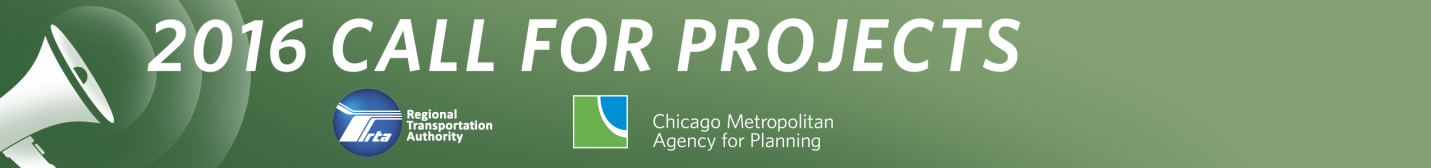 Application form:Community Planning Program andLocal Technical Assistance ProgramDEADLINE: Noon on Thursday, June 25, 2015
This application form is online at www.rtachicago.com/applications.  You may submit the form by email to applications@rtachicago.com.   Upon receipt of application, you will receive an e-mail verifying that your application has been received.  1. Name of Applicant: 
2. Main Contact for Application: 3. Type of Applicant (please check any that apply):
__X__ Local government
____ Multijurisdictional group* 			Please list the members of the group (including 						government and nongovernmental organizations):__________________________________________
__________________________________________
__________________________________________	____ Nongovernmental organization*		Name of local government partner(s):__________________________________________
__________________________________________
__________________________________________*Applications submitted by multijurisdictional groups and nongovernmental organizations must include a letter indicating support from each relevant local government.  See the FAQs for more information.  Nongovernmental applicants are strongly encouraged to contact CMAP, RTA, or CCDPH prior to submitting their application to discuss their project and the demonstration of local support.4. Project Type (please check any that apply):Please check all statements below that describe characteristics of your project.  (This will help us determine whether your project is best handled by CMAP, RTA, or CCDPH.)____ My project involves preparation of a plan.____ My project helps to implement a past plan.____ My project links land use, transportation, and housing.____ My project has direct relevance to public transit and supports the use of the existing transit system.____ My project is a bicycle, pedestrian, or active transportation plan in suburban Cook County.__X__ My project is not directly related to transportation or land use, but implements GO TO 2040 in other ways.5. Local Match Requirement (please initial to indicate you are aware of the local match requirements):I am aware that a local match will be required for most projects, and understand that if my project is selected it is up to the project applicant to contribute a local match. (See the program guide for further details on local match requirements.) 
__X__ Yes, I understand that applicants will be required to contribute a local match.6. Project Location:Please provide a brief description of the location of your project.  You may include a map if that helps to describe location, but this is not required.  If your project helps to implement a past plan, please include a link to that plan.This project does not pertain to a specific geographic location.7. Project Description:Please tell us what you would like to do in your community, and what assistance is needed.  If you have more than one idea, please submit a separate application for each project.  Please be specific, but also brief (less than two pages per project idea)—we simply want to have a basic understanding of what you want to do.  Program staff will follow-up with you if we need any additional information to fully understand your proposed project. 

(Please include any additional information that is relevant, preferably by providing links to online documents.)
The Village of Homer Glen was incorporated in 2001 and is one of the youngest municipalities in Illinois.  The Village has a population of 24,363 (2012 est.) and continues to be in a strong growth phase.  The Village is seeking a Local Technical Assistance Grant to provide general training to the Plan Commission. The Plan Commission made up of seven (7) members who are appointed by the Village President (Mayor) with the consent of the Village Board.  The Plan Commission holds public hearings and makes recommendations to the Village Board on Zoning Map Amendments (rezonings), Special Use Permits, Variations, Subdivision Plats, Planned Unit Developments and Zoning Text Amendments.  The Plan Commission also functions as a Zoning Board of Appeals.  Recently, there has been some turnover on the Plan Commission resulting in several new members that do not have any experience serving on such a commission.  Also, the Department of Planning and Zoning consists of a just one staff member – a Director of Planning and Zoning – and this grant opportunity would help support his efforts to provide much needed professional training to the Plan Commission.  This training will be beneficial in implementing the GO TO 2040 Comprehensive Plan.   Name:  Michael J. Schwarz, AICPTitle:  Director of Planning and ZoningPhone number:  (708) 301-0632Email:  mschwarz@homerglen.org